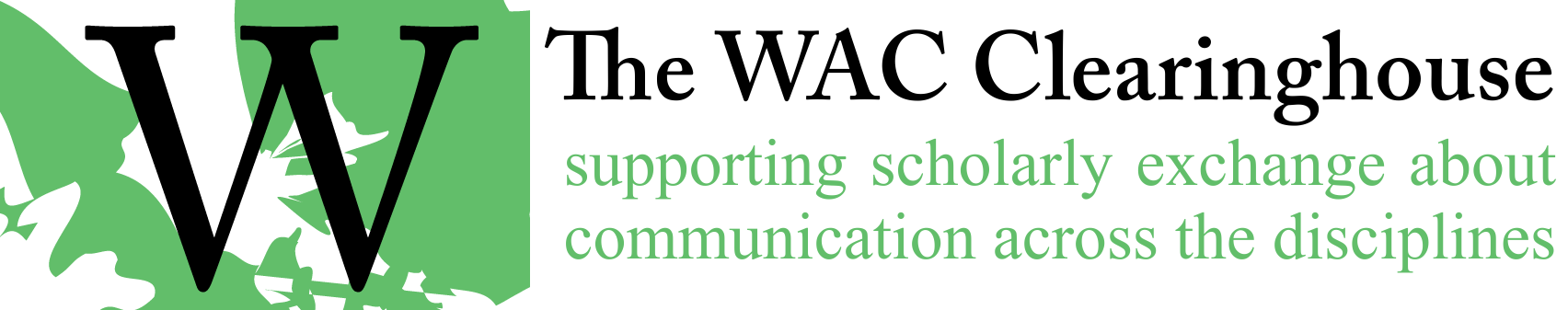 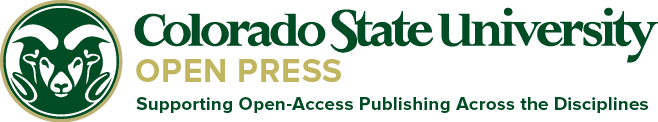 Data for the CIP ApplicationBook InfoTitle: Subtitle (if applicable): Publisher: The WAC Clearinghouse US City: Fort Collins, CO
Author Editor Info Name: Birth Date: 01/01/1950Phone: 000-000-0000Email: ISBNs (Mike will provide these later)Print: PDF: ePub: Principle Subject: Education Summary  Insert Text (up to about 200 words; it’s best to be descriptive but not promotional. For example, write “This book explores” instead of “This book provides an insightful exploration of”.)Note for Mike: Be sure to indicate that this book has bibliographic references and, if applicable, an index.Contact Info Principle Contact: Mike Palmquist, 970 556-1505, mike.palmquist@colostate.eduIn-House Editor: Mike Palmquist, 970 556-1505, mike.palmquist@colostate.eduPerson Who Will Send the Book to LOC: Laura Furney, 720 406-8849 x 804, laura@upcolorado.com